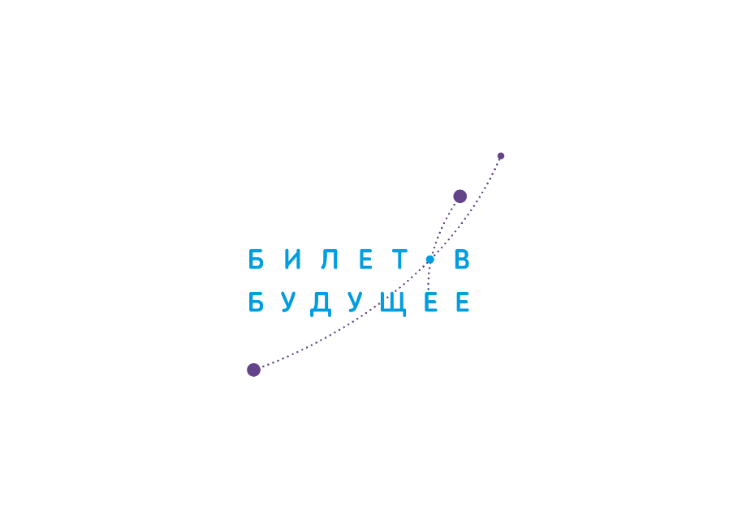 Информация о площадках для проведения практических мероприятий проекта «Билет в будущее» в Тульской области в 2020 годуИнформация о площадках для проведения практических мероприятий проекта «Билет в будущее» в Тульской области в 2020 годуИнформация о площадках для проведения практических мероприятий проекта «Билет в будущее» в Тульской области в 2020 годуНаименование образовательной организации или иного учрежденияКомпетенции Адрес проведения практических мероприятийWEB сайтГосударственное профессиональное образовательное учреждение Тульской области «Алексинский машиностроительный техникум»Графический дизайн  Изготовление прототипов   Мобильная робототехника   Предпринимательство  Промышленный дизайн  Разработка компьютерных игр и мультимедийных приложенийТульская обл., г. Алексин, ул. Октябрьская д.1аhttp://aleksin-amt.ru/ Государственное профессиональное образовательное учреждение Тульской области «Алексинский химико-технологический техникум»Изготовление прототипов  Аддитивное производство  Лабораторный химический анализ  Предпринимательство  Реверсивный инжиниринг   Технологии композитовПобеды пл., д. 12, Алексин, Тульская обл., 301361http://ahtt.com.ru Государственное профессиональное образовательное учреждение Тульской области «Болоховский машиностроительный техникум»Веб-дизайн и разработка  Промышленный дизайн Ремонт и обслуживание легковых автомобилейТульская область, Киреевский район, г. Болохово, ул. Соловцова, д. 22http://bolohovomt.ruГосударственное профессиональное образовательное учреждение Тульской области «Богородицкий политехнический колледж»Электроника301831, Тульская обл., г. Богородицк, ул. Коммунаров, д.157dmitriizhurin1@gmail.com Государственное профессиональное образовательное учреждение Тульской области «Донской политехнический колледж»Туризм301764, Тульская обл., г. Донской,  мкр. Центральный, ул. Октябрьская, д.46,http://politehdon.ru/  Государственное профессиональноеобразовательное учреждение Тульскойобласти «Донской колледж информационныхтехнологий»Интернет вещей,   ИТ-решения для бизнеса на платформе "1С: Предприятие 8" Корпоративная защита от внутренних угроз информационной безопасности   Программные решения для бизнеса  Разработка решений с использованием блокчейн технологий   Сетевое и системное администрирование301761 Тульская область, г. Донской, мкр.Центральный, улица 30 лет Победы, дом 4http://www.dtivt.ru/Государственное профессиональноеобразовательное учреждение Тульскойобласти «Ефремовский химико-технологический техникум»Лабораторный химический анализ Сварочные технологии       Электромонтаж301840, Тульская обл., Ефремов г., Комсомольская ул., 126http://ehtt.ru/Государственное профессиональное образовательное учреждение Тульской области «Тульский государственный технологический колледж»Ремонт и обслуживание легковых автомобилей300036, Россия, г. Тула, 7-ой Полюсный проезд, д. 16.http://tgtk-tula.ruГосударственное профессиональное образовательное учреждение Тульской области «Тульский техникум социальных технологий»Агрономия  Видеопроизводство   Ландшафтный дизайн  Предпринимательство  Технологии моды   Фотография30002, г. Тула, ул. Демидовская, д.47https://бпоото.рф                    Государственное профессиональное образовательное учреждение Тульской области «Техникум технологий пищевых производств»Кондитерское дело   Поварское дело Ресторанный сервис300027, г. Тула, ул. Металлургов, д. 70, корп.2https://tultpp.ru/Государственное профессиональное образовательное учреждение Тульской области «Тульский колледж профессиональных технологий и сервиса»Кондитерское дело  Парикмахерское искусство  Поварское дело Ресторанный сервис   Технологии модыЭстетическая косметология300005, г. Тула, ул.Чмутова д.1в, корпус 3http://tkptis.tula.su/Государственное профессиональное образовательное учреждение Тульской области «Тульский сельскохозяйственный колледж им. И. С. Ефанова»Веб-дизайн и разработка   Ландшафтный дизайн Предпринимательство Эксплуатация сельскохозяйственных машин300045, г. Тула, ул. Оборонная, дом 93, корпус 1http://www.tchk.071.ruГосударственное профессиональное образовательное учреждение Тульской области «Тульский экономический колледж»Веб-дизайн и разработка Графический дизайн301240, Тульская область, город Щекино, ул. Советская, д. 40http://tulatek.ruГосударственное профессиональное образовательное учреждение Тульской области «Тульский педагогический колледж»Дошкольное воспитание300007, г. Тула, Староникитская ул., 38Б http://tpk1.ru/Государственное профессиональное образовательное учреждение Тульской области «Тульский областной медицинский колледж»Медицинский и социальный уход300034, г. Тула, ул. Халтурина д.1https://gpou-tomk.ru/Государственное профессиональное образовательное учреждение Тульской области «Тульский государственный машиностроительный колледж им. Никиты Демидова»Промышленный дизайн  Разработка виртуальной и дополненной реальности300041, г. Тула, ул. Металлистов, 2Аhttp://tgmk-tula.ru/Государственное профессиональное образовательное учреждение Тульской области «Техникум железнодорожного транспорта имени Б. Ф. Сафонова»Управление локомотивом   Электромонтаж 300034, г.Тула, ул. Демонстрации, 52https://tzht.ru/Государственное профессиональное образовательное учреждение Тульской области «Тульский колледж строительства и отраслевых технологий»Облицовка плиткой    Парикмахерское искусство   Технологии моды                         Туризм300012, г. Тула, ул. Рязанская, 40http://tksiot.ru/Государственное профессиональное образовательное учреждение Тульской области «Новомосковский техникум пищевых биотехнологий»Парикмахерское искусство  Поварское дело301650, Тульская обл., г. Новомосковск, ул. Дзержинского, д.25http://gpoutontpb.ru              Государственное образовательное учреждение дополнительного образования Тульской области«Областной эколого-биологический центр учащихся»Лабораторный химический анализ  Ландшафтный дизайн  Сельскохозяйственные биотехнологии  Сити-Фермерство300040, г. Тула, ул. Калинина, д. 8 аhttp://ekotula.ucoz.ru/Государственное профессиональное образовательное учреждение Тульской области «Сельскохозяйственный колледж «Богородицкий» им. И. А. Стебута»Ветеринария301831, Тульская обл., г. Богородицк,ул. Совхоз-техникум, строение 2«а»http://sxkb.ruГосударственное профессиональное образовательное учреждение Тульской области «Чернский профессионально-педагогический колледж»Графический дизайн  Мобильная робототехника  Преподавание в младших классах301090, Тульская область, Чернский район, рп. Чернь, ул. Ленина, 62 аhttp://chernppk.ruГосударственное профессиональное образовательное учреждение Тульской области «Щекинский политехнический колледж»Лабораторный химический анализ301245, Тульская область, г. Щёкино, улица Советская, дом 1http://schpk.ruАНО «Культурно-просветительский технопарк ЭКСПЕРИМЕНТОРИЯ»3D Моделирование для компьютерных игрЛазерные технологииРазработка мобильных приложенийРекламаТокарные работы на станках с ЧПУФрезерные работы на станках с ЧПУ300001, г. Тула, пер. Центральный, д.18http://manufaktoria.ru/